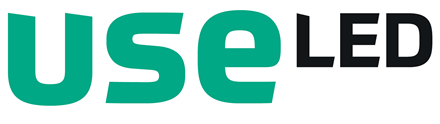 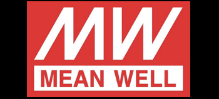 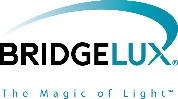 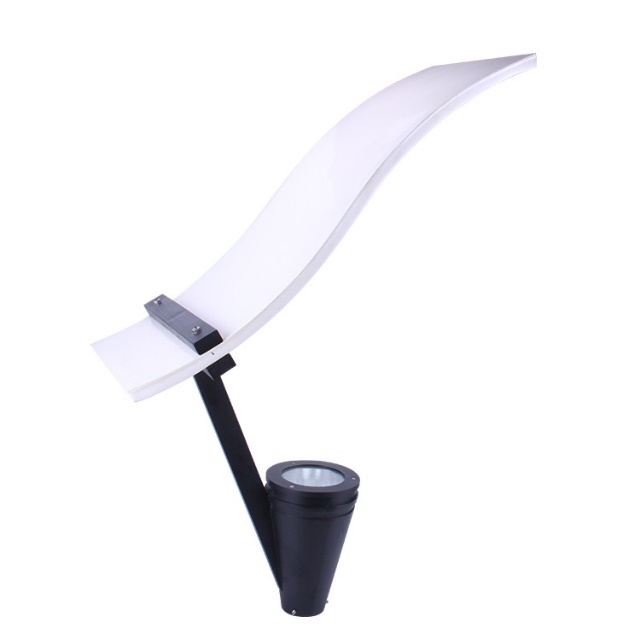 OmschrijvingWaardeWaardeArtikel codeSVL-90-40WSVL-90-60WAfmeting in mm800 x 400 x 850800 x 400 x 850Verbruik LED40 watt60 wattLichtstroom lumen ca5060 lm7590 lmLichtopbrengst in lumen ca4400 lm6600 lmBranduren> 50.000 uur> 50.000 uurPower factor> 0,95> 0,95Operating VoltageAC100 277VAC100 277VFrequency50/60 Hz50/60 HzType LEDPhilipsPhilipsStralingshoekLichtkleurIP Waarde6666CoverTransparantTransparantToepassingStraatverlichtingStraatverlichtingIK Waarde0808Productgarantie5 jaar5 jaarCertificatenCE, ROHSCE, ROHSOpties